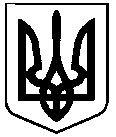 СВАТІВСЬКА МІСЬКА РАДАШОСТОГО СКЛИКАННЯТРИДЦЯТЬ ДРУГА СЕСІЯРІШЕННЯВід __________  2015 р.                                                                                              м. Сватове «Про вилучення земельної ділянки з користування, яка була надана на умовах оренди гр. Шульженк В.Ф., за адресою: Луганська область, м. Сватове, вул. КударяРозглянувши заяву гр. Шульженко Валентина Федорівна, яка мешкає за адресою: Луганська область, м. Сватове,  вул. Кударя, 78, щодо розірвання договору оренди земельної ділянки № 22-К від 12.01.2012 р., та  вилучення земельної ділянки, яка надавалась в користування на умовах оренди загальною  площею - 14 кв. м., за адресою: Луганська область, м. Сватове, вул. Кударя, керуючись ст. 26 Закону України “Про місцеве самоврядування в Україні”, ст. 12, 125, 126, 141 Земельного кодексу України,                                 Сватівська міська радаВИРІШИЛА:Розірвати з гр. Шульженко Валентиною Федорівною договір оренди земельної ділянки № 22-К від 12.01.2012 р.Вилучити з тимчасового користування гр. Шульженко Валентини Федорівни земельну ділянку загальною площею 14 кв. м. за адресою: Луганська область, м. Сватове, вул. Кударя, до фонду Сватівської міської ради. Сватівській ОДПІ здійснювати перерахунок нарахування земельного податку.Контроль за виконанням даного рішення покласти на постійну депутатську  комісію з питань  благоустрою, землекористування та охорони навколишнього середовища.Дане рішення вступає в силу з моменту його прийняття.Сватівський міський голова                                                                                Є.В.Рибалко